RIDE SCHEDULESilva Martin ClinicJune 29, 2016 Dedication Dressage Farm, LLCDeborah Zafrani-ThayerBathroom is in the house.  Go through the garage.  Key is in the door.  It is the first door on the right side.Silva Martin Bio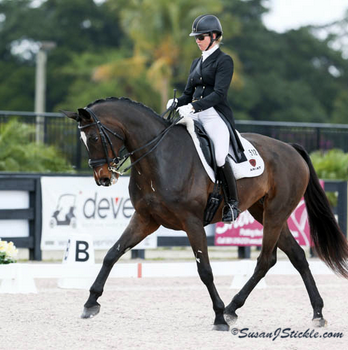 German-born and trained dressage rider Silva Martin is a successful competitor and sought-after trainer and coach.   She and her husband Boyd, a member of the US Eventing Team, own and operate their farm, Windurra, in Cochranville, PA.   Having relocated to the US from Australia in 2007 and now representing the USA in competition, they have quickly become some of the most sought-after trainers in the United States.Early in her career Silva passed her Bereiters exam at the German Riding School in Warendorf with an “excellent” mark and is fortunate to have apprenticed with noted horsemen Paul Beck, Rudolf Zeilinger and Hubertus Schmidt.  Through these experiences she learned what a well-trained Grand Prix horse feels like and is now able to convey that feeling to her students.Tall, athletic and elegant in the saddle, Silva is a tough competitor.  But she is also down to earth, approachable, and relates well to people, making her a superb coach.  She has a solid education in dressage training and is happy to impart her knowledge to students of any level.A capable rider of many types of horses, Silva has won awards with warmbloods and off-the-track thoroughbreds, through the Grand Prix level.  She is particularly talented with developing young horses and bringing them up through the levels.Silva has also enjoyed success at major US competitions including Dressage at Devon, the GAIG and CBLM Finals, at regional and national championships, and on the Wellington Florida circuit.In 2014 Silva represented the US for the first time in team competition, helping win Team Gold in the Nations Cup competition at the CDIO Wellington, riding her homebred mare Rosa Cha W, who is owned by the Rosa Cha W Syndicate.   Silva and Rosa have participated in high performance training sessions with US Chef d’Equipe Robert Dover and Silva is looking forward to moving Rosa up to the Grand Prix level. In 2014, Silva sustained a serious head injury while schooling a horse at home – while wearing a helmet.  The injury affected her speech, eyesight and physical capabilities.  Silva took her rehabilitation seriously and by October she made a full comeback to teaching and riding.  In the summer of 2014, she presented the Charles Owen Equestrian Role Model Award to brain-injured Olympic dressage rider Courtney-King Dye, who has worked tirelessly in campaigning for helmet awareness.  Silva has also made brain injury and helmet awareness a personal mission.Clinic ParticipantsTIMERIDERHORSEOWNERBREEDAGELEVEL10:00 – 10:45April ShultzBelliniApril ShultzOldenburgmare20082nd/3rd 10:45 – 11:30Megan McGraithSoprano SongMegan McGraithGOVgelding20081st/ 2nd  11:30 – 12:15Shera SolomonDolceShera SolomonKWPNmare20082nd /3rd 12:15 – 1:00                                                **LUNCH – Bon Appétit!                                                **LUNCH – Bon Appétit!                                                **LUNCH – Bon Appétit!                                                **LUNCH – Bon Appétit!                                                **LUNCH – Bon Appétit!                                                **LUNCH – Bon Appétit!1:00 – 1:45Karen AndersonBrugesKarenAndersonHanoveriangelding2011Trg/1st 1:45 – 2:30Terri SpearObadiahTerri; Marc SpearInt’l Drumgelding2011IntroA+B2:30 – 2:45                                               **BREAK**                                               **BREAK**                                               **BREAK**                                               **BREAK**                                               **BREAK**                                               **BREAK**2:45 – 3:30Molly XanthopoulosVegaMolly XanthopoulosKWPNgelding2002PSG3:30 – 4:15Stacey GallagherBiannaStacey GallagherHanoverianmare2013Trg/1st 4:15 – 5:00April ShultzAdelineApril ShultzFriesianmare20101st/2nd April Shultz: April is a professional rider who came to us today from Staunton, PA with her two mares. She primarily starts and trains young horses. She has shown through PSG on a school master and has developed several horses to 3rd level and even one to 4th level. Bellini is my own 8yo Oldenburg mare shown through 2nd level with ambitions to make the move to 3rd this show season.  Balance is constantly a struggle for us. She is a very expressive mover, but sometimes she moves too big for herself and then we lose the balance and throughness.Megan McGraith: Soprano Song is a 2009 GOV Oldenburg by Soprano. Megan started Soprano Song as a 3yo and has been developing him as a dressage horse. They have successfully competed at first level and are schooling second level movements. Shera Solomon: Dolce is a 2008 KWPN Dutch Warmblood mare by Hassler's Rousseau out of Harmony's Likewise (Holsteiner). Bred by Sharon Pichler of Skylark Farm.  Dolce is currently competing at 2nd Level and schooling 3rd.Shera green broke her at the age of 5 and has done all of her training.  She recently won the PVDA High Score Award at 1st level for 2015 and placed 6th out of 48 at the 2015 CBLM Championships. Shera Ann Solomon is a professional Dressage/Eventing trainer at SAS Sport Horses located in Poolesville, MD.  She has competed through Prelim. in eventing and 2nd  Level Dressage.Karen Anderson: Bruges, a 5yr old bay 16.1 hand  Hanoverian gelding by Bonheur, currently working training level, trying to  get him more reactive to right leg, goal to move up to First Level by fall.  Owner/rider Karen Anderson has earned her USDF Bronze Medal on Fhinland, her other horse that she trained from age 4.Terri Spear: Terri has a solid background in saddle seat and has switched to dressage only 10 months ago! Terri is working with Deborah Zafrani here at DDF. Terri is working diligently to strengthen Obi while creating an independent dressage seat for herself. Obi is an International Drum Horse by Dunbrody out of her Clydesdale mare, Demi, who resides here at the farm. (Peek into back paddock.) Terri is looking forward to showing Obi in Intro A and B this season.Molly Xanthopoulos: Molly is a USDF Bronze, Silver, and Gold medalist, is the resident trainer at Wyndham Oaks, and is a graduate of the NAYR program, earning a team gold, (1991). Molly has extensive experience training young horses.Molly started Vega as a 3yo and has ridden and competed with him though PSG. Now they are aiming toward the regional finals this fall at that level.Stacy Gallagher: 
Stacy has come here from PA and is currently working on improving Bianna’s gaits. She is planning to compete at first level next season.April Shultz:April is a professional rider who came to us today from Staunton, PA with her two mares. She primarily starts and trains young horses. She has shown through PSG on a school master and has developed several horses to 3rd level and even one to 4th level. Adeline is a 6yo Friesian Sport Horse shown through training level. I plan to start at 1st level this year to familiarize her with the show ring, and then moving to 2nd level once she gets more comfortable in a show environment. I am working towards lengthening her neck and getting her more consistent over her back.